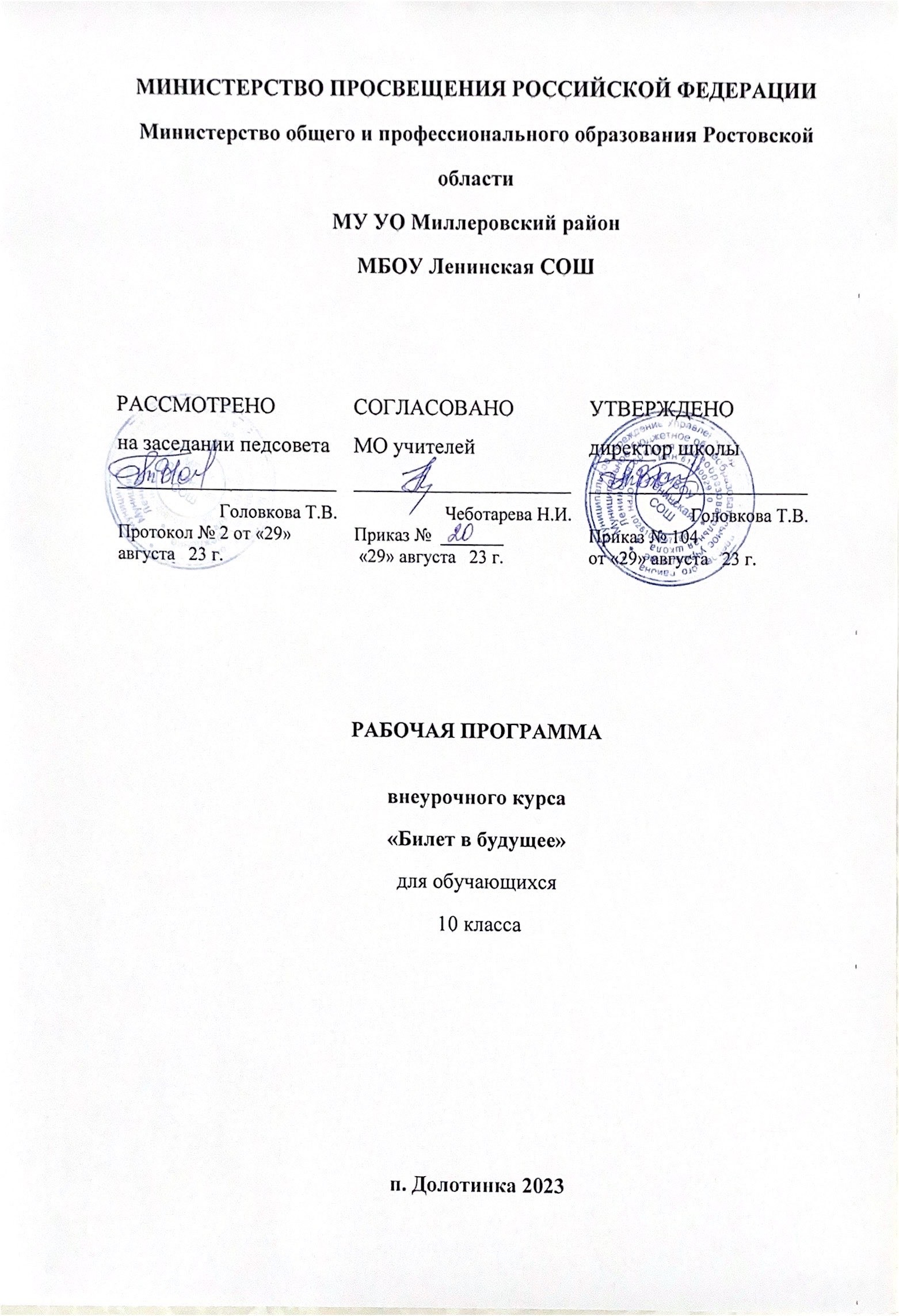 Планируемые результаты освоения учебного курсаЛичностные  результатыВ сфере гражданского воспитания:готовность к выполнению обязанностей гражданина и реализации его прав, уважениеправ,свободизаконныхинтересовдругихлюдей,скоторымишкольникампредстоитвзаимодействоватьврамкахреализациипрограммы «Билет вбудущее»;готовностькразнообразнойсовместнойдеятельности;выстраивание доброжелательных отношений с участниками реализации программы наосновевзаимопонимания и взаимопомощи.Всферепатриотическоговоспитания:осознаниероссийскойгражданскойидентичностивполикультурномимногоконфессиональномобществе,проявлениеинтересакпознаниюистории,культурыРоссийскойФедерации,своегокрая, народов России;ценностное отношение к достижениям своей Родины — России, к науке, искусству,спорту, технологиям, боевым подвигам и трудовым достижениям народа, с которыми школьники будут знакомиться в ходе профориентационных экскурсий на предприятиях своегорегиона.Всфередуховно-нравственноговоспитания:ориентация на моральные ценности и нормы в ситуациях нравственного выбора;готовность оценивать своѐ поведение и поступки, поведение и поступки других людей с позиции нравственных и правовых норм с учѐтом осознания последствий поступков;осознаниеважностисвободыинеобходимостибратьнасебяответственностьвситуацииподготовкиквыборубудущей профессии.Всфереэстетическоговоспитания:осознаниеважностихудожественнойкультурыкаксредствакоммуникацииисамовыражениядля представителей многихпрофессий;стремлениексамовыражениювразныхвидахискусства,втомчислеприкладного;стремление создавать вокруг себя эстетически привлекательную среду вне зависимостиоттойсферыпрофессиональнойдеятельности,которойшкольникпланируетзаниматьсявбудущем.В сфере физического воспитания, формирования культуры здоровья и эмоциональногоблагополучия:осознание необходимости соблюдения правил безопасности в любой профессии, в томчисленавыков безопасного поведения винтернет-среде;ответственноеотношениексвоемуздоровьюиустановканаздоровыйобразжизни;способностьадаптироватьсякстрессовымситуациям,вызваннымнеобходимостьюпрофессиональногосамоопределения,осмысляясобственныйопытивыстраиваядальнейшиецели,связанныесбудущей профессиональнойжизнью;умениеприниматьсебяидругих,неосуждая;умениеосознаватьэмоциональноесостояниесебяидругих,умениеуправлятьсобственнымэмоциональнымсостояниемдля экономиивнутреннихресурсов;сформированность навыка рефлексии, признание своего права на ошибку и такого жеправадругогочеловека.Всферетрудовоговоспитания:установканаактивноеучастиеврешениипрактическихзадач(врамкахсемьи,образовательнойорганизации,города,края)технологическойисоциальнойнаправленности,способностьинициировать,планироватьисамостоятельновыполнятьтакогородадеятельность;интерес к практическому изучению профессий и труда различного рода, в том числе наосновезнаний,полученных входеизученияпрограммыпроекта«Билетвбудущее»;осознаниеважностиобучениянапротяжениивсейжизнидляуспешнойпрофессиональнойдеятельностииразвитиенеобходимыхуменийдля этого;готовностьадаптироватьсявпрофессиональнойсреде;уважениектрудуирезультатамтрудовойдеятельности;осознанныйвыборипостроениеиндивидуальнойобразовательнойтраекторииижизненныхплановс учѐтомличныхиобщественныхинтересов и потребностей.Всфереэкологическоговоспитания:повышениеуровняэкологическойкультуры,осознаниеглобальногохарактераэкологических проблем и путей их решения, в том числе в процессе ознакомления с профессиямисферы«человек-природа»;активноенеприятиедействий,приносящихвредокружающейсреде,втомчислеосознаниепотенциальногоущербаприроде,которыйсопровождаеттуилиинуюпрофессиональнуюдеятельность;осознание своей роли как гражданина и потребителя в условиях взаимосвязи природной,технологическойи социальной сред.Всферепониманияценностинаучногопознания:ориентациявдеятельности,связаннойсосвоениемпрограммыпроекта«Билетвбудущее»,насовременнуюсистемунаучныхпредставленийобосновныхзакономерностяхразвитиячеловека,природыиобщества,взаимосвязях человекасприроднойисоциальнойсредой;овладение языковой и читательской культурой как средством познания мира, средствомсамосовершенствованиячеловека, втомчисле впрофессиональнойсфере;овладение основными навыками исследовательской деятельности в процессе изучениямирапрофессий,установканаосмыслениесобственногоопыта,наблюдений,поступковистремлениесовершенствоватьпутидостиженияцелииндивидуальногоиколлективногоблагополучия.Всфереадаптациикизменяющимсяусловиямсоциальнойиприроднойсреды:освоение социального опыта, основных социальных ролей, соответствующих ведущейдеятельностивозраста,нормиправилобщественногоповедения,формсоциальнойжизнивгруппахисообществах,включаясемью,группы,сформированныепопрофессиональномупризнаку;способностьдействоватьвусловияхнеопределѐнности,повышатьуровеньсвоейкомпетентности через практическую деятельность, в том числе умение учиться у других людей, осознавать в совместной деятельности новые знания, навыки и компетенции из опыта других, проходить профессиональные пробы в разных сферах деятельности;навык выявления и связывания образов, способность осознавать дефициты собственныхзнанийикомпетентностей,планироватьсвоѐразвитие,втомчислепрофессиональное;умение оперировать терминами и представлениями в области концепции устойчивогоразвития;умениеанализироватьивыявлятьвзаимосвязиприроды,обществаиэкономики;умение оценивать свои действия с учѐтом влияния на окружающую среду, достиженияцелейи преодолениявызовов, возможныхглобальныхпоследствий;способность осознавать стрессовую ситуацию, оценивать происходящие изменения и ихпоследствия, формулировать и оценивать риски и последствия, формировать опыт, уметь находитьпозитивноевпроизошедшей ситуации.Метапредметные результатыВ сфере овладения универсальными учебными познавательными действиями:выявлятьдефицитинформацииотойилиинойпрофессии,необходимойдляполнотыпредставленийоней,инаходить способыдлярешениявозникшей проблемы;использоватьвопросыкакинструментдляпознаниябудущейпрофессии;аргументироватьсвоюпозицию,мнение;оцениватьнаприменимостьидостоверностьинформацию,полученнуювходеработысинтернет-источниками;самостоятельноформулироватьобобщенияивыводыпорезультатампроведѐнногообсуждениявгруппеиливпаре;прогнозироватьвозможноедальнейшееразвитиепроцессов,событийиихпоследствия,связанныесвыбором будущей профессии;выдвигатьпредположенияовозможномростеипаденииспросанатуилиинуюспециальностьвновыхусловиях;применять  различные  методы,  инструменты  и  запросы  при	поискеиотбореинформации,связаннойспрофессиональнойдеятельностьюилидальнейшимобучением;выбирать,	анализировать,	систематизировать	и	интерпретировать	информациюразличныхвидов и формпредставления;находитьсходныеаргументы(подтверждающиеилиопровергающиеоднуитужеидею,версию)вразличныхинформационныхисточниках;самостоятельно	выбирать	оптимальную	форму	представления	информации,предназначеннуюдляостальныхучастниковпрограммыпроекта«Билетвбудущее».Всфереовладенияуниверсальнымиучебнымикоммуникативнымидействиями:восприниматьиформулироватьсуждениявсоответствиисцелямииусловиямиобщенияврамкахзанятий,включѐнныхвпрограммупроекта«Билетвбудущее»;выражать свою точку зрения; распознавать невербальные средства общения, пониматьзначениесоциальныхзнаков,знатьираспознаватьпредпосылкиконфликтныхситуацийистаратьсясмягчать конфликты;пониматьнамерениядругихучастниковзанятийпопрограммепроекта«Билетвбудущее», проявлять уважительное отношение к ним и к взрослым, участвующим в занятиях, вкорректнойформеформулировать свои возражения;в ходе диалога и (или) дискуссии задавать вопросы по существу обсуждаемой темы ивысказывать идеи, нацеленные на решение задачи и поддержание благожелательности общениядругсдругом;сопоставлять свои суждения с суждениями других участников диалога, обнаруживатьразличиеи сходствопозиций;публично представлять результаты работы, проделанной в рамках выполнения заданий,связанных стематикойкурсапо профориентации;пониматьииспользоватьпреимуществакоманднойииндивидуальнойработыприрешенииконкретнойпроблемы,приниматьцельсовместнойдеятельности,коллективнопланировать действия по еѐ достижению: распределять роли, договариваться, обсуждать процесс ирезультатсовместной работы;уметь обобщать мнения нескольких участников программы проекта «Билет в будущее»,проявлять готовность руководить,выполнятьпоручения, подчиняться;участвоватьвгрупповыхформахработы(обсуждения,обменмнениями,мозговыештурмыи др.);выполнятьсвоючастьработы,достигатькачественногорезультатапосвоемунаправлению и координировать свои действия с действиями других участников проекта «Билет вбудущее».Всфереовладения универсальнымиучебнымирегулятивнымидействиями:выявлятьпроблемы,возникающиевходевыборабудущейпрофессии;ориентироваться в различных подходах принятия решений (индивидуальное, принятиерешениявгруппе, принятиерешений группой);делать выбор и брать на себя ответственность за решения, принимаемые в процессепрофессиональногосамоопределения;владеть способами самоконтроля, самомотивации и рефлексии;предвидетьтрудности,которыемогутвозникнутьпривыборебудущейпрофессии;объяснятьпричиныдостижения(недостижения)результатовдеятельности,даватьоценку опыту, приобретѐнному в ходе прохождения программы курса, уметь находить позитивное в любой ситуации;уметьвноситькоррективывсвоюдеятельностьнаосновеновыхобстоятельств,изменившихсяситуаций,установленных ошибок, возникшихтрудностей;различать,называтьиуправлятьсобственнымиэмоциями;уметьставитьсебянаместодругогочеловека,пониматьмотивыинамеренияучастниковкурса, осознанно относиться кним.Предметнымирезультатамиосвоенияобучающимисякурсаявляются:рациональноеиспользованиеучебнойидополнительнойинформациидлявыборапрофессии;классификациявидовпрофессий;планированиедеятельностиповыборупрофессии;оцениваниесвоихспособностейиготовностиквыбраннойпрофессии;допускатьвозможностьсуществованияулюдейразличныхточекзрения,втомчисленесовпадающихссобственной,иориентироватьсянапозициюпартнеравобщенииивзаимодействиисним.Содержание учебного курсаЧтоя знаю  о своих возможностях.Самооценкаиуровень притязаний.Темпераментипрофессия.Определениетемперамента.Чувстваиэмоции.Тестэмоций. Истоки негативных эмоций.Стресситревожность.Определениетипамышления. Вниманиеипамять.Уровень внутреннейсвободы.Что я знаю о профессиях.Классификация профессий.Признаки профессий.Определениетипа будущей профессии.Профессия, специальность, должность. Формула профессии.Интересы и склонности в выборепрофессии.Определение профессионального типа личности.Профессионально-важные качества.Профессияи здоровье.Способностиипрофессиональнаяпригодность.Способности общие и специальные. Способности к практическим видам деятельности.Способности к интеллектуальным видам деятельности. Способности к профессиям социальноготипа.Способностикофиснымвидамдеятельности.Способностикпредпринимательскойдеятельности.Артистическиеспособности.Уровнипрофессиональнойпригодности.Планирование профессиональной карьеры.Мотивы и потребности. Ошибки в выборе профессии. Современный рынок труда. Пути получения профессии. Навыки самопрезентации. Стратегиявыборапрофессии.Тематическое планирование 10классКалендарно-тематическое планирование 10класс№п/пНазваниеразделаКоличествочасовКонтрольреализациипрограммыЭлектронныйобразовательныйресурс1.Что	я	знаю	о	своихвозможностях8тестhttp://brpcrb.ru/?section_id=3302.Чтоязнаюопрофессиях8тестhttp://atlas100.ru/3.Способности	ипрофессиональнаяпригодность.8тестhttps://moeobrazovanie.ru/gotovije_uroki_po_proforientatsii.html4.Планированиепрофессиональнойкарьеры10проектhttp://profvibor.ru/Итого34№п/пСодержаниеКол-вочасовДатыпроведенияЧтоязнаюосвоихвозможностях(8часов)Чтоязнаюосвоихвозможностях(8часов)Чтоязнаюосвоихвозможностях(8часов)Чтоязнаюосвоихвозможностях(8часов)1.Цели	и	задачи	программы.Самооценка	иуровеньпритязаний.17.092.Темпераментипрофессия.Определениетемперамента114.093.Чувстваиэмоции.Тестэмоций.Истокинегативныхэмоций.121.094.Стресситревожность.128.095.Определениетипамышления15.106.Вниманиеипамять112.107.Уровеньвнутреннейсвободы119.108.Обобщающий	урок	по	теме.	«Что	я	знаю	о	своихвозможностях».Тест19.11Чтоязнаюопрофессиях(8 часов)16.119.Классификацияпрофессий.Признакипрофессий.123.1110.Определениетипабудущейпрофессии130.1111.Профессия,специальность,должность.Формулапрофессии.17.1212.Интересыисклонностиввыборепрофессии.114.1213.Определениепрофессиональноготипаличности.Тест.121.1214.Профессионально-важныекачества128.1215.Профессияиздоровье111..0116.Обобщающийурокпотеме«Чтоя знаюопрофессиях».Тест118.01Способностиипрофессиональнаяпригодность.(8часов)25.0117.Способности	общие	и	специальные.	Способности	кПрактическим видам деятельности.11.0218.Способности к интеллектуальным видам деятельности18.0219.Способностик профессиям социального типа115.0220.Способности к офисным видам деятельности122.0221.Способности к предпринимательской деятельности129.0222.Артистическиеспособности17.03.23.Уровнипрофессиональнойпригодности.Тест.114.0324.Обобщающий	урок	по	теме	«Способности	ипрофессиональнаяпригодность».Тест121.03Планированиепрофессиональнойкарьеры(10часов).4.0425.Мотивыипотребности111.0426.Ошибкиввыборепрофессии118.0427.Современныйрыноктруда125.0428.Путиполученияпрофессии12.05.29.Навыкисамопрезентации116.0530.Стратегиявыборапрофессии123.05